…….-……… EDUCATIONAL YEAR……………………. PRIMARY SCHOOL4TH GRADE 1ST TERM 1ST EXAMName-Surname:………………………………………            Class:……………          Number:………Aşağıda 1'den 10'a kadar verilen sayıların İngilizcelerini altlarına yazınız. (10*3=30 points)İngilizceleri verilmiş olan sayıları rakamlarla yazınız. (10*2=20 points)A) Eleven          ............................. 			F) Forty-six            ......................B) Fifteen         ..............................			G) Fifty-nine           ......................C) Seventeen    .............................  			H) Sixty-two           ......................D) Twenty         ..............................  			I) Seventy-eight     .......................E) Thirty-five   ….........................…			J) A hundred           ......................Aşağıdaki eşyaların İngilizce karşılıklarını altlarına yazınız. (10*3=30 points)	  ( Notebook – Pencil – Book – Eraser – Pencil case – Schoolbag – Ruler – Door – Scissors – Sharpener )Aşağıdaki ülkeleri ve uyrukları (milletleri) eşleştiriniz. (5*2=10 points)Aşağıdaki İngilizce verilmiş cümleleri Türkçe anlamlarıyla eşleştiriniz. (5*2=10 points)………………………………………		GOOD LUCK 	English Language Teacher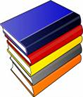 …………………………….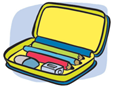 …………………………….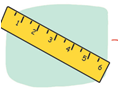 ……………………………..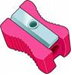 …………………………….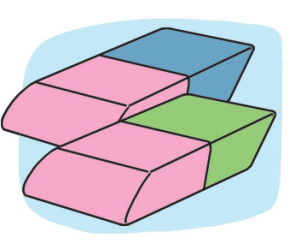 ………………………………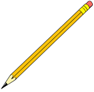 …………………………….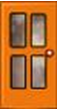 ………………………………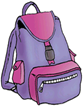 …………………………….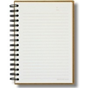 ……………………………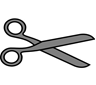 ……………………………..(……) Give me the eraser, please.(……) Clean the board, please.(……) Turn on the light, please.(……) Be quiet, please.(……) Turn off the light, please.Tahtayı sil, lütfen.Sessiz ol, lütfen.Işığı kapat, lütfen.Bana silgiyi ver, lütfen.Işığı aç, lütfen.